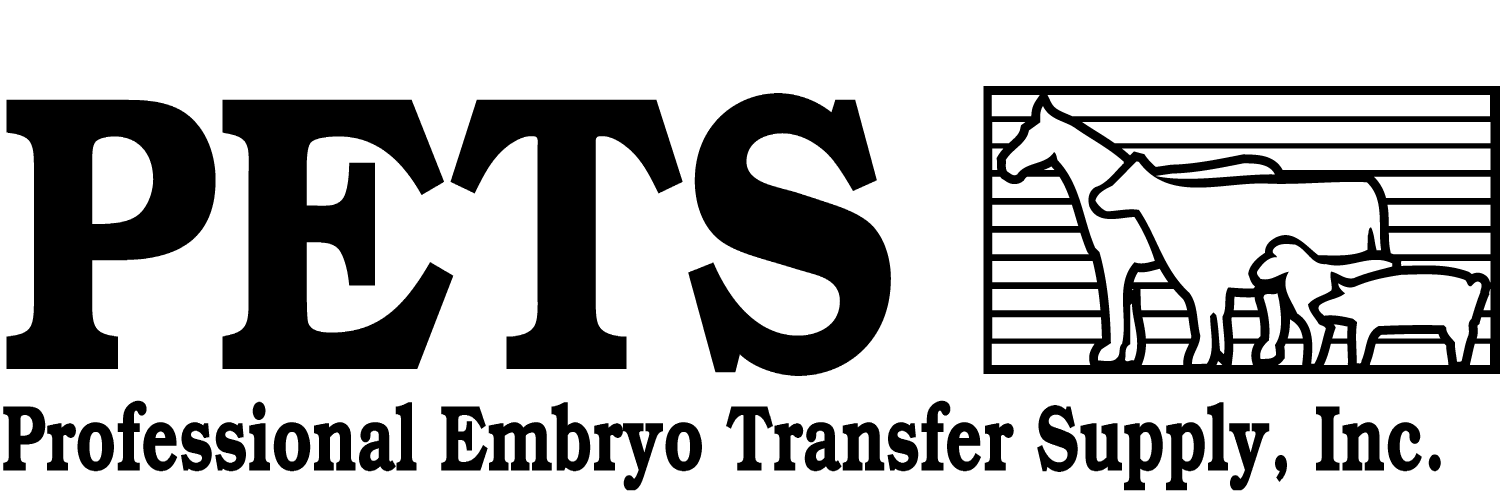         285 FM 16, Canton, TX 75103  -  USA        Tel: (800)735-9215 USA & Canada or (903)567-4536        Fax: (800)787-3768 USA & Canada or (903)567-4927        E-mail:   sales@pets-inc.com		        Web:   http://www.pets-inc.com	VETERINARY DRUG PURCHASE ORDERCLIENT ADDRESS MUST REFLECT PHYSICAL ADDRESS WHERE PRODUCTS WILL BE SHIPPING TOClient:		  		                   		Veterinarian:Address 1:	   			 	            Address 1:Address 2:						Address 2:City, State:						City, State:Zip:                                                                             Zip:Phone:                                                                        Signature:License #:		        State :This VDPO authorizes the shipment of prescription drugs to the above client / account. Current Date:    Expiration Date:			           (Not to exceed one year if filling as needed)_____________________________________________________________________Initial each appropriate drug. Indicate quantities authorized or initial As Needed.Anesthetics:			Quantity ordered		As Needed orders	____	Lidocaine 2% 100ml			________			________Hormones:____	Lutalyse 				________			____________	Lutalyse HiCon				________			____________	Cystorellin 				________			____________	Factrel    				________			____________	Folltropin-V 20ml			________			____________       Bacteriostatic Sodium Chloride                  ________			________Nonsteroidal Anti-Inflammatory____   Butequine/Phenylbutazone 20g/60ml           ________                                _______Notes: ______________________________________________________________________________________________________________________________________________________________________________________________________PLEASE FAX OR E-MAIL THIS FORM TO OUR OFFICE PRIOR TO SHIPPING